DOMICILIACION CUOTA COLEGIALES(DATOS BANCARIOS)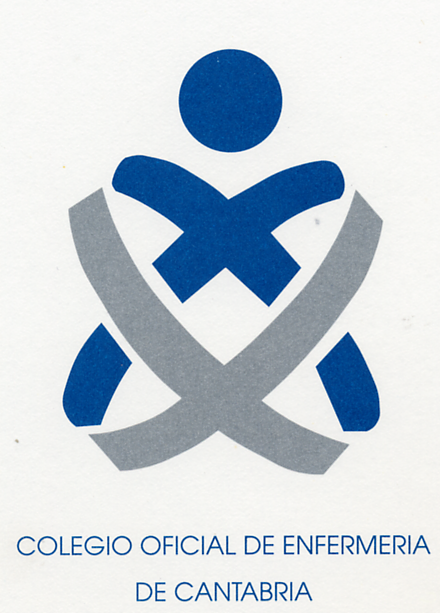 TESORERO DEL COLEGIO DE ENFRMERIA DE CANTABRIA.C/ CERVANTES, 10-5º39001- SANTANDER                                              Santander,      , de                                de 20..Muy Sr. Mio: Tengo el gusto de manifestarle que con esta fecha se ha cursado orden a (nombre del Banco) …………………………………………. Oficina de ………………………………. para que desde hoy se abone mis recibos del COLEGIO OFICIAL DE ENFERMERIA DE CANTABRIA, con cargo a  IBAN……… Entidad nº………… Oficina nº………..  D.C. …………  cuenta nº ………………………………………………………………………...Atentamente,			(firma) D.(ÑA)  ………………………………………………………………Colegiado nº …………………COLEGIO OFICIAL DE ENFERMERIA DE CANTABRIA,  LES INFORMA QUE LA FINALIDAD DEL TRATAMIENTO EN LA RECOGIDA DE SUS DATOS ES:GESTIÓN ADMINISTRATIVA DE LOS DATOS NECESARIOS PARA FINES COLEGIALES DESCRITOS EN LAS LEYES ESTATAL Y AUTONOMICA DE COLEGIOS PROFESIONALES Y ESPECIALMENTE EN LOS ESTATUTOS DE LA CORPORACION LA BASE JURÍDICA DEL TRATAMIENTO DE LA INFORMACIÓN ES EL CONSENTIMIENTO OTORGADO POR EL INTERESADO.SUS DATOS PUEDEN SER CEDIDOS A:ADMINISTRACIONES Y ORGANISMOS PÚBLICOS PARA EL CUMPLIMIENTO DE LAS OBLIGACIONES DIRECTAMENTE EXIGIBLES A LA CORPORACION, EN CONCRETO,REGISTROS PUBLICOS,COLEGIOS PROFESIONALES,ADMINISTRACIÓN TRIBUTARIA,OTROS ORGANOS DE LA ADMINISTRACION PUBLICA,ENTIDADES DEDICADAS AL CUMPLIMIENTO/INCUMPLIMIENTO DE OBLIGACIONES DINERARIAS
BANCOS, CAJAS DE AHORROS Y CAJAS RURALES,ENTIDADES ASEGURADORAS
OTRAS ENTIDADES FINANCIERAS,ENTIDADES SANITARIAS,ASOCIACIONES Y ORGANIZACIONES SIN ANIMO DE LUCRO,SINDICATOS Y JUNTAS DE PERSONAL,ADMINISTRACION PUBLICA CON COMPETENCIA EN LA MATERIA.PUEDE ACCEDER, RECTIFICAR Y SUPRIMIR LOS DATOS, ASÍ COMO LIMITAR SU TRATAMIENTO O SOLICITAR LA PORTABILIDAD A OTRO RESPONSABLE.PUEDE CONSULTAR LA INFORMACIÓN ADICIONAL Y DETALLADA SOBRE PROTECCIÓN DE DATOS, EN EL COLEGIO OFICIAL DE ENFERMERIA DE CANTABRIA